                                                       Задачи:  ОЗДОРОВИТЕЛЬНАЯ  Развивать двигательные функции организма.Укреплять здоровье.Развивать гибкость.Развивать скорость двигательной реакции, скорость мыслительных процессов.Развивать все системы и функции организма. ВОСПИТАТЕЛЬНАЯ Воспитывать  стремление к победам.Любовь  и интерес к спорту.Чувство  коллективизма.Чувство взаимопомощи.Коммуникативные качества.Смелость.Решительность.        8             Силу воли. ОБРАЗОВАТЕЛЬНАЯ.Закрепить представление о пользе овощей и фруктов.Продолжать знакомить с нормами гигиены при приеме пищи.Закрепить значение слова «гигиена».Расширить представление детей  о различных видах овощей и фруктов.Прививать  морально нравственные качества – (содействие ,сопереживание  ,уважение к чужому труду.)6.                Продолжать укреплять знания детей о пользе физических упражненийдля организма человека.  РАЗВИВАЮЩАЯ            Упражнять  в умении прыгать в высоту  через препятствие ,длину  из обруча обруч;2                 Бегать змейкой  с мешочком на спине сохраняя равновесие ;      с продвижением вперед удерживая  мяч между колен.       3.                 Бегать на скорость на короткие дистанции.        4.                 Принимать правильный упор для сопротивления.       5.                 Действовать сообща.  Строится в затылок.  Шагать, сохраняя дистанцию.  Быстроту реакции.                             Оборудование.Фонограмма  маршевой и танцевальной мелодий. Эмблемы; -зайки ,белки.  Шапочки- витамин, морковь, помидор, огурец, капуста, боб, горох. 2-овощные сетки скатанные в рулоны. 4-обруча. 14-картошек ,2-ведерка.2-набивных мешочка. 2-мячика. Бубен.  шведский стол.           Ход мероприятия.                               1 – ЧАСТЬ.    1-ЫЙ. ЭТАП.Дети торжественно, шагая  под музыку марша,- входят в  красочно украшенную спортивную площадку  Подгруппы  в футболках с командной эмблемой -  сделав почетный круг за капитаном                    -  выстраиваются параллельно  в  2-е  колонны. Ведущая;                                                Мы живем в стране большой.Щедрой  и  богатой.И не жалко ничего ей для вас ребята.Стадионы строят новые, чтобы вы росли здоровые .Чтобы каждый стал сильней и смелее, и добрей.И хорошими делами помогал стране своей.  А чтобы быть такими  спортом нужно заниматься? А овощами и фруктами питаться?Дети;- да!Ведущая; - ну тогда встречайте гостей.(Под веселую музыку вбегают витамин с командой –дети с эмблемами овощей) Ведущая;- давайте знакомиться           Я Витамин ,полезный друг.Пришел к вам в гости я с друзьямиБудем силу вам давать и здоровье укреплятьЯ - морковка рыжий хвостик.Приходите чаще в гости.Чтобы глазки заблестели.Чтобы щечки заалели.Ешь морковку, сок мой пей.Будешь только здоровей!Я - толстый красный помидор.Люблю детишек с давних пор.Я – витаминов сундучок.А ну-ка, откуси бочок!Я и свежий иссоленный.Весь пупырчатый зеленый.Не забудь меня дружок.Запасай здоровья впрок.А я сочная капуста.Витаминами горжусь.В голубцы борщи салаты.Я конечно пригожусь.В черной шляпе топ да топ.По дорожке скачет (боб)Покрутил усы (горох);чем я плох? совсем не плох.Говорит ему фасоль;-Ты горох у нас – король.Мы бобовые гордимся.Что для разных каш годимся.Что плоды унес в стручках.Как волшебных сундучках.Но полезные белки,Мы не прячем под замки.Те, кто с детства дружит снами.Те растут богатырями.Команды;              ДЕВИЗ:   «  Мы Белочек  команда.                                 Лесные прыгуны                                 Мы быстрые и ловкие.                                  Спортсмены тоже мы!   «                             ДЕВИЗ:     «  А мы команда заек,                                    Спортсмены тоже мы.                                    Нас победить попробуй.Ведущая – Витаминчик -  наши  детки - богатыри?Ветаминка –  вот сей час мы, и проверим,  но с начала разомнемсяРазминка –  ИГРА: «Белки и  зайцы»Белки зайцев  повстречали,  стали в ладушки играть.        ( дети  поворачиваются в пары  и играют в ладушки –.                                                                                                                                                    хлопок перед собой, хлопок в ладоши  партнера).          громко хлопают в ладоши – 1 2 3 4 5 .                                                                                                                                 1,2! –                                      (2 хлопка по коленкам)                     По коленкам .                      3,4 – повтори                     (повторяют хлопки в ладоши и по коленям) 5,6  -  приседай                  Куда хочешь, убегай        (разводят руки в стороны и ставят их на пояс  и  бегают вокруг себя)Быстро в пару вставай и кружиться начинай.1,2 ,4,5 –стали в  ладушки игратьВедущая:  -  Ну,  вот и размялись.  Теперь можно и посоревноваться.                                 Эстафеты№.  1 – «Передай овощную сетку»Дети 2-х команд  выстраиваются в колонну  по одному.Первый ребенок - держа свернутую сетку, перепрыгивает  через брус Прыгает из обруча в    обруч  и возвращается по прямой, передает егоСледующему и становится в конец колонны.№.  2 – «Груз на спине»2 команды. Ребенок кладет » мешочек с овощами»  на спину        прячет руки за спиной – оббегает 2 обруча передает  мешочек 1-му        и становится в конец колонны. № 3 –  « Конкурс Капитанов»Капитаны  команд  по сигналу кладут по 1-ой картошке  из  рассыпанных по полу в ведерко и бегом кладут ее в норку (обруч)№  4  -  Отгадай загадку»(команды загадывают друг другу загадки об овощах и фруктах)№. 5 – «Арбуз в ногах»Сжав коленями мячик – прыжками по  прямой  туда и обратно передают мячик следующему и становятся в конец колонны.№ . – 6 «Чье звено быстрее соберется»Под звук бубна или мелодии дети шагают ,    А под звенящий звук строятся в колонну                            2 . ЭТАП  -  «Шведский стол»(Воспитатели угощают детей дольками различных фруктов)       ФОТО.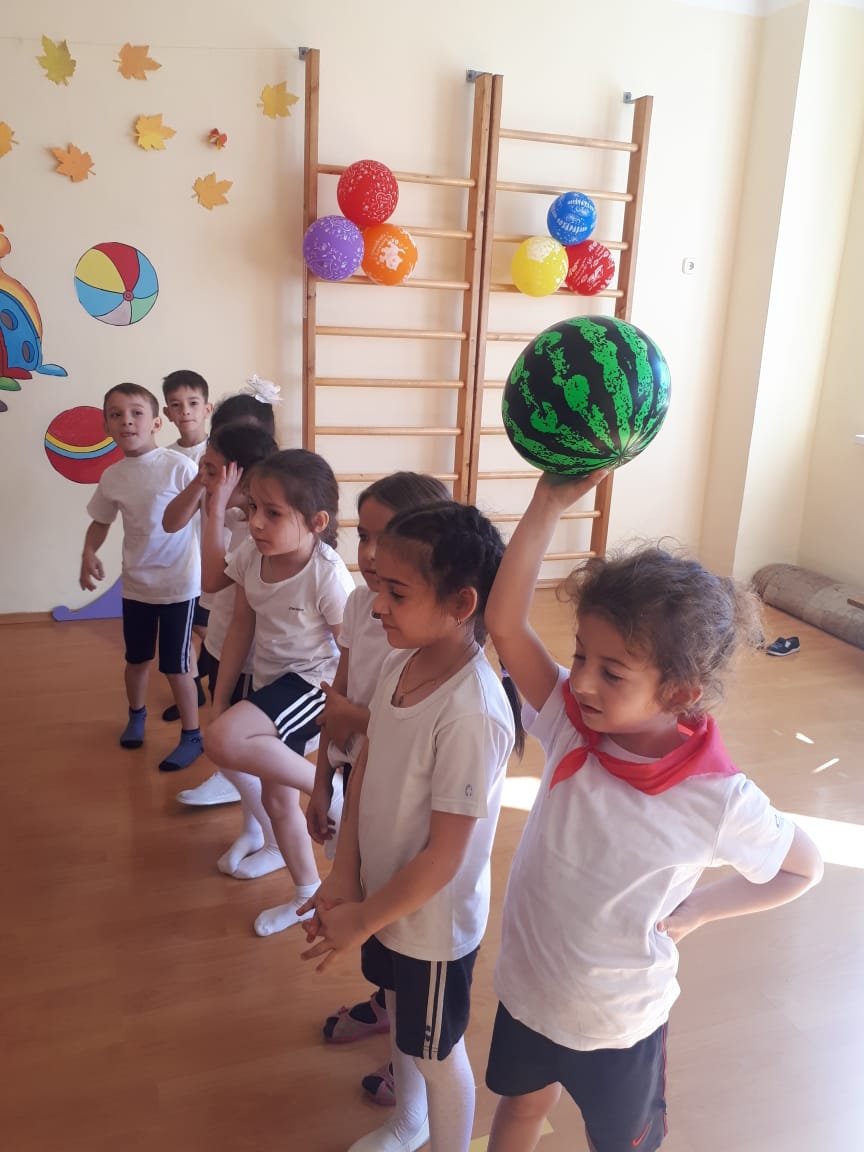 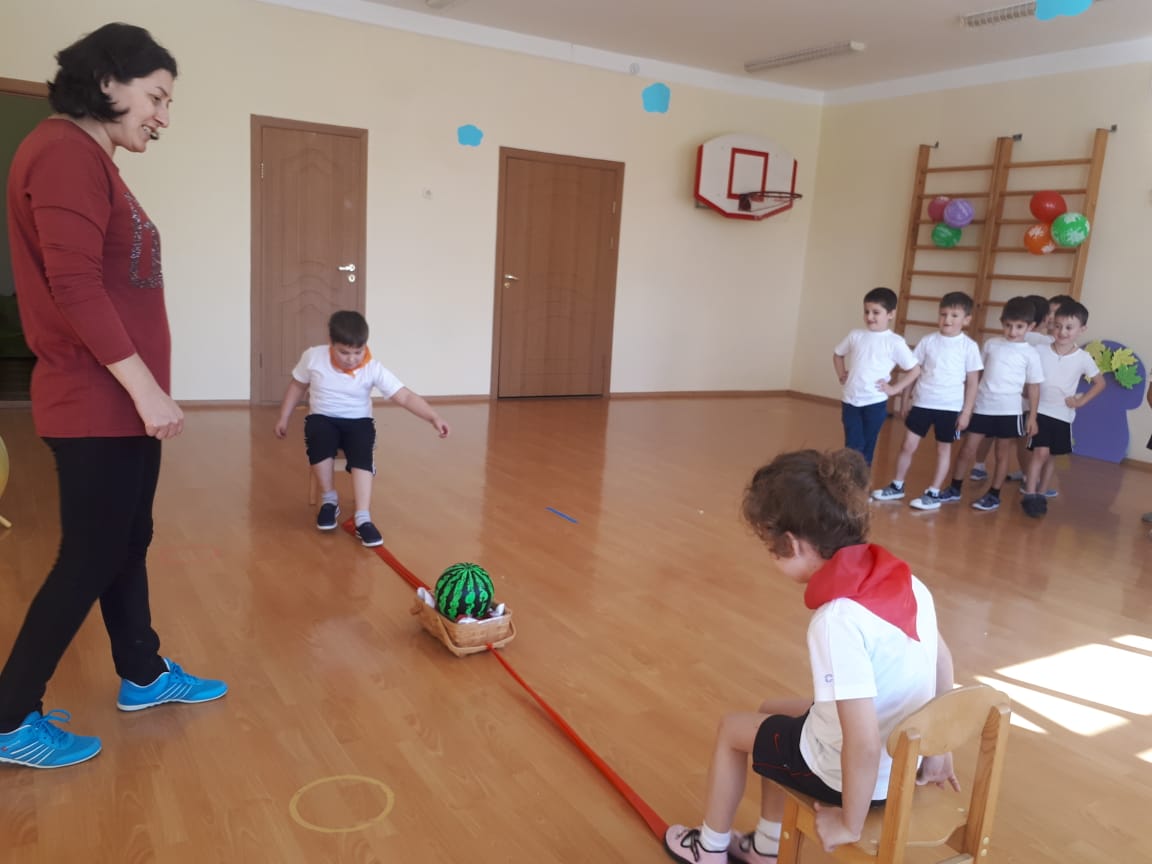 